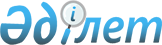 О внесении изменений в постановление Правления Национального Банка Республики Казахстан от 20 июня 2001 года N 237 "Об утверждении Правил осуществления инвестиционных операций Национального фонда Республики Казахстан", зарегистрированное в Министерстве юстиции Республики Казахстан под N 1568
					
			Утративший силу
			
			
		
					Постановление Правления Национального Банка Республики Казахстан от 24 октября 2002 года N 426. Зарегистрировано в Министерстве юстиции Республики Казахстан 20 ноября 2002 года N 2048. Утратило силу постановлением Правления Национального Банка Республики Казахстан от 25 июля 2006 года N 65



      


Сноска. Постановление Правления Национального Банка РК от 24 октября 2002 года N 426 утратило силу постановлением Правления Национального Банка РК от 25 июля 2006 года 


 N 65 


 (вводится в действие с 1 октября 2006 года).



      В целях обеспечения эффективности доверительного управления Национальным фондом Республики Казахстан, а также в соответствии с 
 Указом 
 Президента Республики Казахстан от 29 января 2001 года N 543 "О некоторых вопросах Национального фонда Республики Казахстан", Правление Национального Банка Республики Казахстан постановляет:




      1. Внести в 
 постановление 
 Правления Национального Банка Республики Казахстан от 20 июня 2001 года N 237 "Об утверждении Правил осуществления инвестиционных операций Национального фонда Республики Казахстан" (зарегистрированное в Реестре государственной регистрации нормативных правовых актов Республики Казахстан под N 1568, опубликованное 2-15 июля 2001 года в изданиях Национального Банка Республики Казахстан "Казакстан Улттык Банкiнiн Хабаршысы" и "Вестник Национального Банка Казахстана") следующие изменения: 



      в Правила осуществления инвестиционных операций Национального фонда Республики Казахстан, утвержденные указанным постановлением:



      пункт 9 изложить в следующей редакции: 



      "9. Индекс Merrill Lynch 6-month US Treasury Bill Index - индекс компании Merrill Lynch, состоящий из казначейских векселей США со сроком до погашения до шести месяцев. Показатели доходности и риска рассчитываются ежедневно."; 



      в пункте 33 слово "Salomon" заменить словами "Merrill Lynch";



      в пункте 44: 



      в строке второй таблицы: 



      цифру "60" заменить цифрой "75";



      цифру "50" заменить цифрой "65"; 



      цифру "70" заменить цифрой "85"; 



      в строке третьей таблицы: 



      цифру "40" заменить цифрой "25";



      цифру "30" заменить цифрой "15"; 



      цифру "50" заменить цифрой "35"; 



      в пункте 45:



      слова "на 60 %" заменить словами "на 75 %";



      слова "на 40 %" заменить словами "на 25 %"; 



      в подпункте 1) пункта 60 цифру "100" заменить цифрой "50". 




      2. Настоящее постановление вводится в действие со дня государственной регистрации в Министерстве юстиции Республики Казахстан, а его действие распространяется на отношения, возникшие с 1 сентября 2002 года. 




      3. Департаменту монетарных операций (Альжанов Б.А.): 



      1) совместно с Юридическим департаментом (Шарипов С.Б.) принять меры к государственной регистрации в Министерстве юстиции Республики Казахстан настоящего постановления; 



      2) в пятидневный срок со дня государственной регистрации в Министерстве юстиции Республики Казахстан довести настоящее постановление до сведения Министерства финансов Республики Казахстан.




      4. Контроль за исполнением настоящего постановления возложить на заместителя Председателя Национального Банка Республики Казахстан Айманбетову Г.З. 



 



      

Председатель




   Национального Банка 


					© 2012. РГП на ПХВ «Институт законодательства и правовой информации Республики Казахстан» Министерства юстиции Республики Казахстан
				